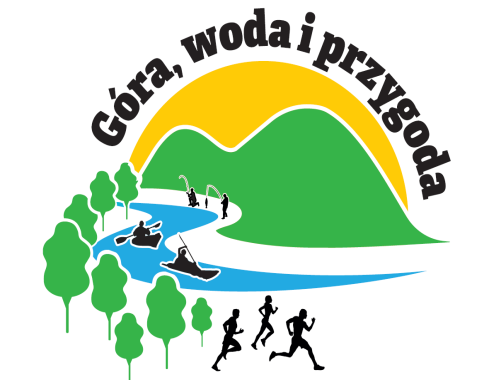 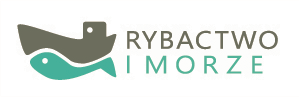 REGULAMIN IMPREZY PLENEROWEJ ,,GÓRA WODA I PRZYGODA                              – ORGANIZACJA AKTYWNEGO PIKNIKU NAD RZEKĄ W MIEJSCOWOŚCI GÓRA NAD NOTECIĄ” W DNIU 25.07. 2021 r.1. Cel Imprezy - organizacja Imprezy plenerowej o charakterze Imprezy niemasowej. Odbiorcą Wydarzenia są mieszkańcy Gminy Czarnków oraz okolicznych miejscowości.2. Organizatorem Imprezy jest Gmina Czarnków. 3. W Imprezie może uczestniczyć nie więcej niż 250 osób (do limitu nie wlicza się osób zaszczepionych przeciwko COVID-19).4. Wskazane miejsca Imprezy – Przystań Wodna „Kotwica” Góra n/Notecią 85. 5. Regulamin skierowany jest do wszystkich osób, które w czasie trwania Imprezy będą przebywać na jej terenie. 6. Każda osoba przebywająca na terenie w czasie trwania Imprezy zobowiązana jest stosować się do niniejszego Regulaminu. 7. Celem Regulaminu jest:  zapewnienie bezpieczeństwa uczestnikom Imprezy poprzez określenie zasad zachowania osób obecnych na Imprezie;  określenie zasad korzystania z terenu Imprezy oraz wszelkich urządzeń znajdujących się na danym terenie.8. Impreza ma charakter otwarty i przeznaczona jest dla mieszkańców Gminy Czarnków oraz okolicznych miejscowości.9. Wstęp na Imprezę jest wolny. Wszystkie atrakcje dla dzieci i dorosłych są bezpłatne.10. Osoby obecne na Imprezie są zobowiązane zachować się w sposób niezagrażający bezpieczeństwu innych osób obecnych na Imprezie, a w szczególności przestrzegać postanowień Regulaminu Imprezy. 11. Zabrania się wnoszenia na teren Imprezy oraz posiadania w jej trakcie wyrobów pirotechnicznych, materiałów pożarowo niebezpiecznych, ostrych narzędzi, napojów alkoholowych oraz środków odurzających.12. Zabrania się śmiecenia, używania otwartego ognia oraz zakłócania przebiegu Imprezy poprzez niestosowne i wulgarne zachowanie. 13. Organizator zapewnia bezpieczeństwo osobom obecnym na Imprezie oraz porządek podczas jej trwania, poprzez:- zapewnienie zaplecza higieniczno – sanitarnego,- zapewnienie pojemników do utrzymania w czystości terenu Imprezy, - wyznaczenie terenu Imprezy.14.  Zgodnie z ustawą Organizator może utrwalać przebieg Imprezy przy pomocy urządzeń rejestrujących obraz i dźwięk. 15. Za bezpieczeństwo oraz wszelkie szkody wyrządzone podczas Imprezy przez dzieci uczestniczące w Imprezie odpowiadają rodzice bądź opiekunowie. 16. Do prowadzenia działalności handlowej na terenie Imprezy są uprawione jedynie osoby/podmioty posiadające zgodę Organizatora. Działalność handlowa może być prowadzona tylko w wyznaczonych miejscach. Właściciele stoisk handlowych                                   i gastronomicznych ponoszą pełną odpowiedzialność za właściwe użytkowanie, sprawność                      i bezpieczeństwo zainstalowanego sprzętu i wszelkich urządzeń podczas Imprezy, stosując   się do postanowień Regulaminu. 17. Osoby uczestniczące w Imprezie wyrażają zgodę na bezpłatne wykorzystanie                          ich wizerunku w materiałach zdjęciowych, filmowych i publikacjach promocyjnych realizowanych przez Organizatora. - Administratorem utrwalanego wizerunku podczas Imprezy jest Organizator tj. Gmina Czarnków. - Dane osobowe (w postaci wizerunku) będą przetwarzane w celach dokumentacyjnych, promocyjnych i informacyjnych Organizatora Imprezy.